PREFEITURA MUNICIPAL DE NATIVIDADE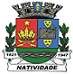 PRAÇA FERREIRA RABELLO, 04Natividade/RJ- CNPJ nº. 28.920.304/0001-96Cotação de PreçosFornecedor : -	CNPJ :	Inscr. Est. :Endereço :	RJFones :	Contato :Cotação : 00013/24Centro de Custo : SEC. MUN. DE ADMINISTRAÇÃO.Obs:AQUISIÇÃO DE REFIL ( ELEMENTO FILTRANTE ) PARA BEBEDOUROS ATENDENDO AS NECESSIDADES DOS EQUIPAMENTOS DISTRIBUIDOS NO PRÉDIO E SECRETARIAS DA PREFEITUA MUNICIPALItem Cód. Produto Descrição	Unidade Quantidade Valor Unitário	Valor Total1 010.000.165FILTRO REFIL PARA BEBEDOURO - MODELO: IGATU 569UND	4    	     	Filtro Refil para Bebedouro Modelo: IGATU 569 CBCódigo: 569ECBE Aplicação: Filtro IGATU 569Composição básica: Carvão ativado em bloco impregnado com prata coloidal (atóxicos) Diâmetro: 60 mmAltura: 130 mmPeso: 0,255 kgTemperatura de operação: 2ºC mín. a 42ºC máx. Pressão de operação: 2 mca mín. a 40 mca máx. Vazão: 120 l/hRetenção de partículas: Classe C (= 5 a < 15 µm) Redução de cloro livre: = 75%CATMAT XXXXXX2 010.000.166REFIL PURIFICADOR DE ÁGUA SOFT EVEREST - MODELO: PRÓ LIFEUND	4    	     	Refil Purificador de Água Soft Everest Modelo: Pró Life;Dimensões: Altura: 24,5cm; Largura: 7,7cm; Profundidade: 7,7cm; Material: Polipropileno; Carvão Ativado com Prata ColoidalVazão Nominal: 60L/h CATMAT 340311TOTAL :     	-Assinatura ResponsávelEm,		de	de 2024. Validade da Proposta:		dias.Dados BancáriosBanco:	 Agência:	 Conta:     	Carimbo CNPJ